MODÈLE DE PROPOSITION DE PROJET DE RECHERCHE		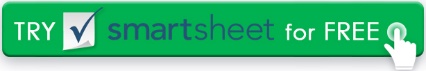 SUJET DU PROJETNOMDATEINTRODUCTION   Problème central de recherche; Sujet d'étude lié au problème; Méthodes d'analyse; ImportanceCONTEXTE ET IMPORTANCE Détails   du problème; Justification; Problèmes abordés; Méthodes et sources de rechercheREVUE DE LA LITTÉRATURE   Citer, Comparer, Contraster, Critiquer, ConnecterCONCEPTION ET MÉTHODES DE RECHERCHE Opérations   de recherche et argument de la méthodologie d'interprétation des résultats; Obstacles potentielsSUPPOSITIONS PRÉLIMINAIRES ET IMPLICATIONS    CONCLUSION    Pourquoi le problème vaut la peine d'être étudié; Pourquoi cette recherche est unique; Comment la recherche devrait faire progresser les connaissances existantesRÉFÉRENCES CITATIONS   ; Bibliographie
DÉMENTITous les articles, modèles ou informations fournis par Smartsheet sur le site Web sont fournis à titre de référence uniquement. Bien que nous nous efforcions de maintenir les informations à jour et correctes, nous ne faisons aucune déclaration ou garantie d'aucune sorte, expresse ou implicite, quant à l'exhaustivité, l'exactitude, la fiabilité, la pertinence ou la disponibilité en ce qui concerne le site Web ou les informations, articles, modèles ou graphiques connexes contenus sur le site Web. Toute confiance que vous accordez à ces informations est donc strictement à vos propres risques.